CITY OF BELLE MEADE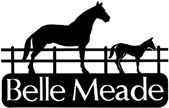 LAND DISTURBANCE PERMIT APPLICATION®                                     	PERMIT #             CITY OF BELLE MEADELAND DISTURBANCE PERMIT APPLICATION®Inspections and MaintenanceThe City Building Official and/or its Public Works Director may enter upon any property which discharges or contributes, or is believed to discharge or contribute, to stormwater runoff or the stormwater system, stream(s), natural drainageway(s) or via any other private or public stormwater management system during all reasonable hours to monitor, remove foreign objects or blockages, and to inspect for compliance with the provisions of this ordinance. EPSC inspections. The land disturbance permit holder shall perform routine inspections as follows:Disturbed areas shall be inspected in conformance with the conditions of the TN Construction General Permit. Inspections shall be documented and the documentation provided to the City of Belle Meade when requested. All erosion prevention and sediment control measures shall be inspected to ensure that they are functioning as designed.All erosion prevention and sediment control measures shall be maintained by the land disturbance permit holder to ensure that they are functioning as designed. Failure to maintain measures constitutes a violation of this ordinance. Permanent stormwater management facilities inspections. Permanent stormwater management facilities shall be inspected by the land disturbance permit holder on a regular basis during construction and by the landowner after construction has been completed to ensure that they are functioning as designed. Inspections shall be documented and documentation provided to the City of Belle Meade when requested. Permanent stormwater facilities shall be maintained by the land disturbance permit holder during construction and by the landowner after construction has been completed to ensure that they are functioning as designed. In addition to those sanctions provided herein, the maintenance of a permanent stormwater facility is subject the Property Maintenance Regulations, Title 13, Code of the City of Belle Meade.I certify that the information provided on this application is true and complete to the best of my knowledge.  All provisions of law and ordinances governing this type of work will be complied with whether specified herein or not.  The granting of a permit does not presume to give authority to violate or cancel the provisions of any other state or local laws.  Construction shall be strictly according to the plans filed with the application for permit.  Construction in any way at variance with the plans will be treated as justification for a stop work order, and/or order for removal, and may not be commenced without the approval from the City of Belle Meade.I have ready the above, and agree to abide by the terms thereof.Name: ____________________________	          Signature: ____________________________		(Owner/Agent)Comments: ________________________________________________________________________________________________________________________________________________CITY OF BELLE MEADELAND DISTURBANCE PERMIT CHECKLIST®CITY OF BELLE MEADELAND DISTURBANCE PERMIT CHECKLIST®Note: * The design of minor stormwater management systems, defined as ditches, drains, pipes, etc., which collect the initial stormwater runoff shall be based on the 10 year storm frequency. The design of the major stormwater management system, defined as large storm sewers, major culverts, bridges, etc., which collect flow from the minor system shall be based on the 100 year storm frequency.** The downstream analysis must be conducted on all components of the receiving system to the point at which the total subject site represents 10% or less of the encompassing watershed.  The analysis shall be performed for the 2- through 100-year storm events.  (The City may request analysis of a shorter duration storm event as well).  The analysis shall evaluate the effects of the post-developed flow increase on downstream receiving properties and structures including but not limited to roadside swales, culverts, curb and area drains, etc.  The analysis shall demonstrate no adverse impacts upon the downstream receiving properties and structures including adequate hydraulic capacity of the structures.  CITY OF BELLE MEADELAND DISTURBANCE PERMIT CHECKLIST®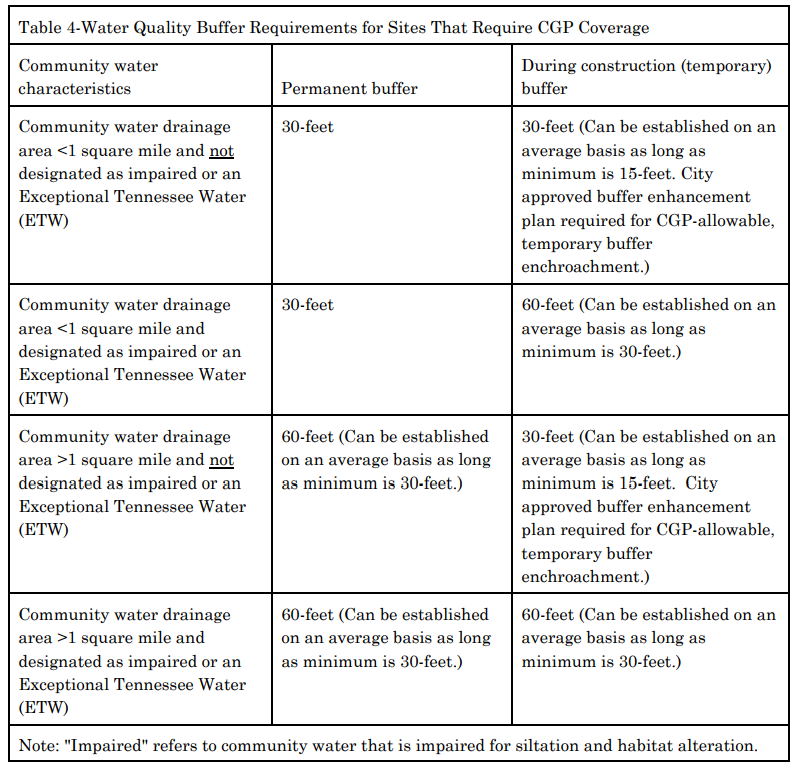 Application Date:Permit Fee:Applicant:Applicant:Applicant:Applicant:Name:Address:Phone:E-mail:Property Owner:(If different from applicant)Property Owner:(If different from applicant)Property Owner:(If different from applicant)Property Owner:(If different from applicant)Name:Address:Phone:E-mail:Property:Property:Property:Property:Address:Map & Parcel Number:Legal Description Including Benchmark:EPSC Plan Preparer:EPSC Plan Preparer:EPSC Plan Preparer:EPSC Plan Preparer:Name:Address:Phone:E-mail:CPESC No.:TDEC Level 1 Cert. Date:Storm Water Management Plan Preparer:(If different from EPSC Plan Preparer)Storm Water Management Plan Preparer:(If different from EPSC Plan Preparer)Storm Water Management Plan Preparer:(If different from EPSC Plan Preparer)Storm Water Management Plan Preparer:(If different from EPSC Plan Preparer)Engineer’s Name:Address:Phone:E-mail:Contractor and Subcontractors:(Performing land disturbing activity)Contractor and Subcontractors:(Performing land disturbing activity)Contractor and Subcontractors:(Performing land disturbing activity)Contractor and Subcontractors:(Performing land disturbing activity)Name:Address:Phone:E-mail:Contractor License #Expiration Date:Workers Comp. #Expiration Date:Name:Address:Phone:E-mail:Project Information:Project Information:Project Information:Project Information:Type of project:(Residential or Commercial)Type of project:(New or Addition)Total area of subject property:Area to be disturbed:Note: If disturbed area = 1 acre or more, include a copy of the TN Construction General Permit Notice of Intent (NOI) submitted to TDEC and the Storm Water Pollution Prevention Plan (SWPPP).Note: If disturbed area = 1 acre or more, include a copy of the TN Construction General Permit Notice of Intent (NOI) submitted to TDEC and the Storm Water Pollution Prevention Plan (SWPPP).Note: If disturbed area = 1 acre or more, include a copy of the TN Construction General Permit Notice of Intent (NOI) submitted to TDEC and the Storm Water Pollution Prevention Plan (SWPPP).Note: If disturbed area = 1 acre or more, include a copy of the TN Construction General Permit Notice of Intent (NOI) submitted to TDEC and the Storm Water Pollution Prevention Plan (SWPPP).State, federal, or other appropriate permits required?YES NOIs a sinkhole present?YES NONote: If so, attach a copy of the permits or applications for the permits.Note: If so, attach a copy of the permits or applications for the permits.Note: If so, provide a copy of any sinkhole permits received from TDEC.Note: If so, provide a copy of any sinkhole permits received from TDEC.Are streams located within the property boundaries?Are streams located within the property boundaries?YES NOYES NONote: If so, locate streams on all plans and provide buffers as required by the storm water ordinance.Note: If so, locate streams on all plans and provide buffers as required by the storm water ordinance.Note: If so, locate streams on all plans and provide buffers as required by the storm water ordinance.Note: If so, locate streams on all plans and provide buffers as required by the storm water ordinance.Applicant’s Name:Applicant’s Name:Application Date:Application Date:#The following information must be provided for all projects requiring a land disturbance permit:The following information must be provided for all projects requiring a land disturbance permit:Location of Requested InformationLocation of Requested InformationN/A1Topographic Map of subject property with contour intervals of at least two (2) feet set to scale of 1” = 50’ (or other more appropriate scale as approved by the City of Belle Meade) including sufficient surrounding topography and structures to ascertain adjacent off-site drainage patterns. Map must extend a minimum of one hundred feet (100’) beyond the limits of the proposed development and show the limits of clearing and grading. Topographic Map of subject property with contour intervals of at least two (2) feet set to scale of 1” = 50’ (or other more appropriate scale as approved by the City of Belle Meade) including sufficient surrounding topography and structures to ascertain adjacent off-site drainage patterns. Map must extend a minimum of one hundred feet (100’) beyond the limits of the proposed development and show the limits of clearing and grading. 2Existing contours and conditions (i.e. existing topography and showing the outline of existing structures and pavement indicating  any pavement or structures to be removed)Existing contours and conditions (i.e. existing topography and showing the outline of existing structures and pavement indicating  any pavement or structures to be removed)3Proposed contours and conditions (i.e. proposed topography tying into existing topography and showing the outline of proposed structures and pavement and details of how the proposed driveway ties to the existing street)Proposed contours and conditions (i.e. proposed topography tying into existing topography and showing the outline of proposed structures and pavement and details of how the proposed driveway ties to the existing street)4Breakdown of existing and proposed impervious surfaces in table formatBreakdown of existing and proposed impervious surfaces in table format5Locations of existing drainage ways such as ditches, pipes, streams, intermittent streams, ponds, culverts, sinkholes, wetlands and wet weather conveyances, showing buffers if applicable, within and adjacent to the property as well as the type, size, elevation, etc.  Locations of existing drainage ways such as ditches, pipes, streams, intermittent streams, ponds, culverts, sinkholes, wetlands and wet weather conveyances, showing buffers if applicable, within and adjacent to the property as well as the type, size, elevation, etc.  6Locations of utility, roadway, and drainage easements within the propertyLocations of utility, roadway, and drainage easements within the property7Designated floodways and floodplains, showing elevationsDesignated floodways and floodplains, showing elevations8Approximate limits of proposed land disturbing activity (i.e. a boundary line encompassing the location(s) of the proposed land disturbance activity). Examples of land disturbing activities include: areas of soil cut or fill, stockpile areas, demolition areas, material and equipment storage areas, access paths to construction activity, contractor parking areas, etc.Approximate limits of proposed land disturbing activity (i.e. a boundary line encompassing the location(s) of the proposed land disturbance activity). Examples of land disturbing activities include: areas of soil cut or fill, stockpile areas, demolition areas, material and equipment storage areas, access paths to construction activity, contractor parking areas, etc.9Proposed erosion prevention & sediment control measures including calculations and details for installation (TDEC Sediment and Erosion Control Manual should be used as a reference for design.)Proposed erosion prevention & sediment control measures including calculations and details for installation (TDEC Sediment and Erosion Control Manual should be used as a reference for design.)10Seeding specifications, including temporary and permanent seed, soil amendments, mulch, seeding schedule and or sod specifications and planting schedule.Seeding specifications, including temporary and permanent seed, soil amendments, mulch, seeding schedule and or sod specifications and planting schedule.11Construction Exit or description of how sediment tracking onto public roads will be prevented.Construction Exit or description of how sediment tracking onto public roads will be prevented.12Note requiring temporary stabilization of disturbed soils in compliance with Section 3.5.3.2 of the Tennessee General NPDES Permit for Discharges of Stormwater Associated with Construction ActivitiesNote requiring temporary stabilization of disturbed soils in compliance with Section 3.5.3.2 of the Tennessee General NPDES Permit for Discharges of Stormwater Associated with Construction Activities13Proposed construction sequence - A description of when EPSC measures are to be implemented in relation to construction milestones and how permanent stormwater control measure(s) (SCMs) will be protected during construction.Proposed construction sequence - A description of when EPSC measures are to be implemented in relation to construction milestones and how permanent stormwater control measure(s) (SCMs) will be protected during construction.#The following information must be provided for all projects requiring a land disturbance permit:Location of Requested InformationN/A14Pre- and post-developed hydrologic and hydraulic stormwater runoff calculations must be provided which compare pre-development runoff rates to post-development runoff rates for the 2 through 100-year, 24-hour design storm events.15Locations of proposed drainage network and supporting hydrologic/hydraulic calculations* (including inlet capacity calculations)16Where an increase in the post-developed runoff rate is realized, mitigating the increased flow through a stormwater quantity measure or a series of measures is required.  Mitigation of increased flows can consist of onsite detention, longer onsite flow lengths, and/or infiltration.  Alternatively a detailed downstream analysis can be performed. ** 17Where SCMs are employed that rely on infiltration as a primary discharge mechanism, field verification of infiltration rates per Appendix A of the Tennessee Permanent Stormwater Management and Design Guidance Manual is required.18Location and size of water quality buffer(s). For all projects that disturb <1 acre, a 20 ft buffer is required during construction and permanently. A City-approved buffer enhancement plan is required for temporary buffer encroachment.  19Land disturbances between 10,000 ft2 – 0.99 acre shall incorporate, at a minimum, one non-structural water quality improvement measure such as disconnected roof drains, sheet flow of impervious surface runoff, or vegetated filter strips.20Include a Maintenance and Repair Plan for all SCM(s) to ensure their continued performance.  These plans must identify the parts or components of the SCM(s) that need to be maintained and the equipment and skills or training necessary to complete the maintenance.  Provisions for the periodic review and evaluation of the effectiveness of the maintenance program and the need for revisions or additional maintenance procedures shall be included in the plan.  A permanent elevation benchmark shall be identified in the plans to assist in the periodic inspection of the SCM(s).21Infiltration basins, detention ponds, bioretention areas or rain gardens, and other comparable SCM(s) that the City Building Official deems necessary must be contained within a maintenance easement.  Maintenance easements must be recorded on the plat and must completely encompass all components of each SCM as well as the access to the SCM.#The following information must be provided for land disturbance of one (1) acre and greater:Location of Requested InformationN/A22For sites larger than one (1) acre, coverage under the Construction General Permit (CGP) is required. 23Location and size of water quality buffer(s). For all projects that disturb >1 acre, buffer requirements are seen below in Table 4 from the Stormwater Ordinance. A City-approved buffer enhancement plan is required for temporary buffer encroachment.  24Runoff Reduction is required. Site design standards for all new and redevelopment require, in combination or alone, management measures that are designed, built and maintained to infiltrate, evapotranspire, harvest and/or use, at a minimum, the first inch of every rainfall event preceded by seventy-two (72) hours of no measurable precipitation. This first inch of rainfall must be one hundred percent (100%) managed with no discharge to surface waters or the public storm sewer system.25For projects that cannot meet 100% of the runoff reduction requirement unless subject to the incentive standards, the remainder of the stipulated amount of rainfall must be treated prior to discharge with a technology documented to remove 80% total suspended solids (TSS) unless an alternative provided under this ordinance is approved. The treatment technology must be designed, installed and maintained to continue to meet this performance standard.